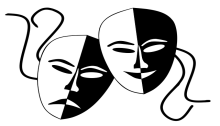 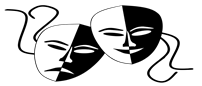 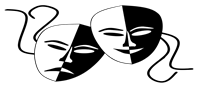 ПРОГРАММА ТЕАТРАЛЬНОГО ФЕСТИВАЛЯ: УЛЬЯНОВСК - ГОРОД РАВНЫХ ВОЗМОЖНОСТЕЙ «МЫ ВМЕСТЕ» СРЕДИ ВОСПИТАНИКОВ ДЕТСКИХ ДОМОВ, СОЦИАЛЬНЫХ ПРИЮТОВ, ПРИЕМНЫХ СЕМЕЙ, СЕМЕЙ ВОСПИТЫВАЮЩТХ ДЕТЕЙ С ОВЗ.Дата проведения: 16 ноября 2019 г. Время проведения: 10.00 -16.00.Место проведения: г. Ульяновск,  ул. Минаева, д.50, Областной дворец творчества детей и молодежи. Организатор: Ассоциация приёмных семей и опекунов Ульяновской области, Администрация города Ульяновска, ДЮЦ № 3.Время МероприятияМесто проведение9.00-10.00Регистрация участников ФестиваляВ фойе работают «Ростовые куклы»Фойе Дворца  творчества детей и молодёжи10.00-12.00Круглый стол - «Ты не один» с выпускниками областных государственных учреждений для детей-сирот и детей, оставшихся без попечения родителей, города УльяновскаМалый зал Дворца  творчества детей и молодёжи10.00-10.10Открытие фестиваляОткрывает фестиваль Председатель Ассоциации приёмных семей и опекунов Писарева М.И.Зал Дворца  творчества детей и молодёжи9.40-10.00Приветственное слово к участникам фестиваля (на согласовании)зал Дворца  творчества детей и молодёжи10.00-12.00  1 отделение фестивалязал Дворца  творчества детей и молодёжи12.00-13.00  Кофе-брейк  фойе Дворца  творчества детей и молодёжи12.00-13.00Работа площадок фестиваляМастер классОригамиИзготовление чайного домикаИзготовление браслетовФойе Дворца  творчества детей и молодёжи12.00-13.00Консультация психологаФойе Дворца  творчества детей и молодёжи13.00-14.00Экскурсия по городу Ульяновскуг. Ульяновск13.00-14.00Круглый столСоздание Ассоциации Поволжского регионаМалыйЗал Дворца  творчества детей и молодёжи14.00-15.002 отделение фестиваляЗал Дворца  творчества детей и молодёжи15.00-15.30Концертная программазал Дворца  творчества детей и молодёжи15.30-16.00Награждение конкурсантовЗал Дворца  творчества детей и молодёжи